Hello students,I hope you have had a great weekend and are ready for another week of workouts Here are the workouts for Monday and Tuesday.  Please submit the google form by Tuesday at 9:00 PM.  I have been spending some time out in North Bend taking photos of an elk herd.  Here are a few photos I miss you all!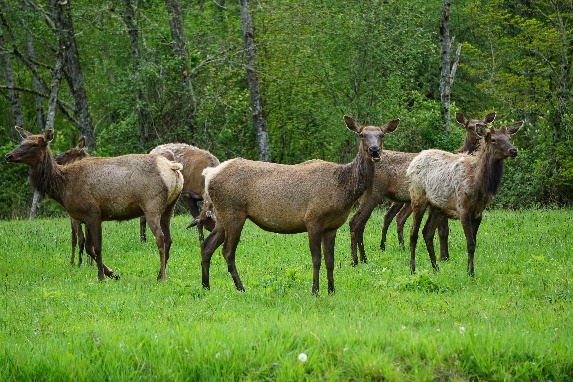 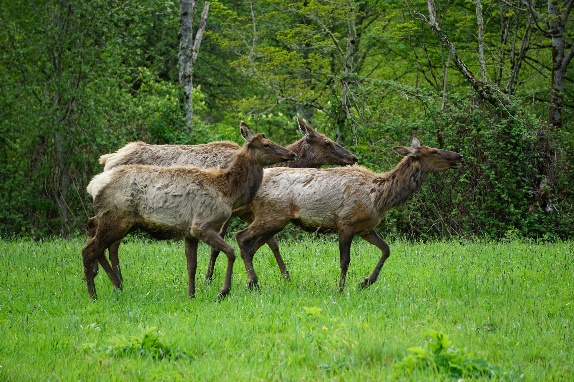 Monday 5-4PLAN Your Jog:   2.0 MilesOPTIONS1- use GMAP Pedometer  https://gmap-pedometer.com/or similar internet mapping service:2- use a treadmill (if you have access/ must stay inside)*Have a TIMING deviceComplete your 2 - mile jog and keep track of how long it takes using your TMING DEVICETuesday 5-5Video is 30-minute boxing inspired workout. -Take note of instruction on how to punch a JAB and CROSS. - Practice both punches during the workout.Have fun and enjoy! Boxing Workouthttps://www.youtube.com/watch?v=jCTEVKRTuS8Google Form:  Due by Tuesday at 9:00 PMhttps://docs.google.com/forms/d/e/1FAIpQLSfLNZsGUmmuOR_w8J-QvyGoGtJ_8lcJhDeSS-Dx935z_ImlvA/viewform?usp=sf_link